Sie fragen einen Schüler oder eine Schülerin1) Wer fehlt heute ?  niemand fehlt / Thomas fehlt /                                Thomas und Tania fehlen2) Was ist das Datum ? welches Datum haben wir heute ?Heute ist Montag, der 27ste März / der 9te MärzHeute haben wir Montag, den 27sten März / der 9ten März3) Wie ist das Wetter heute ? (3 Antworten mit einem Satz)-----------------------------------------------------------------------------------------4) Wie spät ist es jetzt ? (wie viel Uhr ist es jetzt ?)Es ist ………….5) Wie geht es dir heute ? wie geht’s ?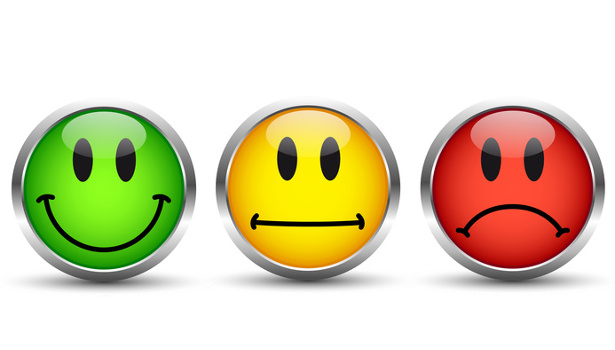 Mir geht es gut  Mir geht es so la la    Mir geht es nicht gut = mir geht es schlecht   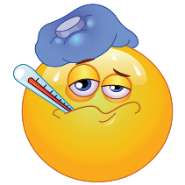 Ich bin krank (ich fühle mich nicht wohl)	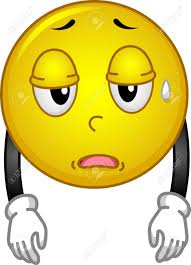 Ich bin müdeSie fragen einen Schüler oder eine Schülerin1) Wer fehlt heute ?2) Was ist das Datum ? 3) Wie ist das Wetter heute ? (3 Antworten)4) Wie spät ist es jetzt ? / wie viel Uhr ist es jetzt ?5) Wie geht es dir heute ?Grille notation début de coursSie fragen einen Schüler oder eine Schülerin (6e 5)1) Wer fehlt heute ?2) Was ist das Datum ? 3) Wie ist das Wetter heute ? (3 Antworten)-----------------------------------------------------------------------------------------4) Wie spät ist es jetzt ? / wie viel Uhr ist es jetzt ?5) Wie geht es dir heute ?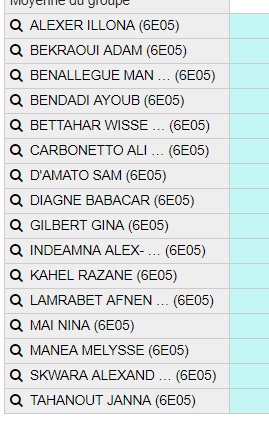 Sie fragen einen Schüler oder eine Schülerin (5e 4)1) Wer fehlt heute ?2) Was ist das Datum ? 3) Wie ist das Wetter heute ? (3 Antworten)-----------------------------------------------------------------------------------------4) Wie spät ist es jetzt ? / wie viel Uhr ist es jetzt ?5) Wie geht es dir heute ?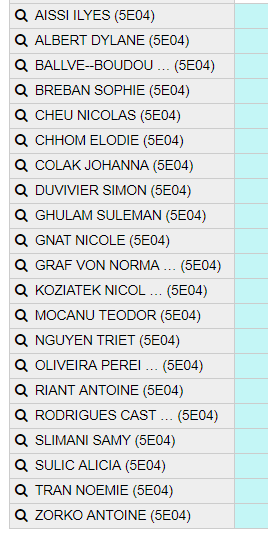 Sie fragen einen Schüler oder eine Schülerin (5e 3-10)1) Wer fehlt heute ?2) Was ist das Datum ? 3) Wie ist das Wetter heute ? (3 Antworten)-----------------------------------------------------------------------------------------4) Wie spät ist es jetzt ? / wie viel Uhr ist es jetzt ?5) Wie geht es dir heute ?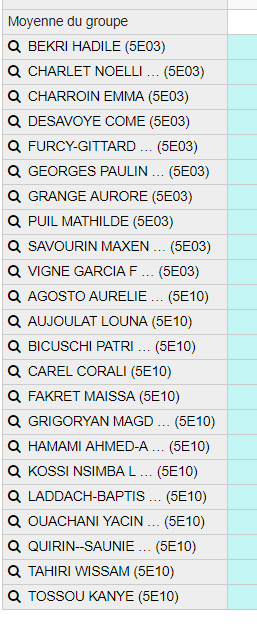 Sie fragen einen Schüler oder eine Schülerin (5e 3-10)1) Wer fehlt heute ?2) Was ist das Datum ? 3) Wie ist das Wetter heute ? (3 Antworten)-----------------------------------------------------------------------------------------4) Wie spät ist es jetzt ? / wie viel Uhr ist es jetzt ?5) Wie geht es dir heute ?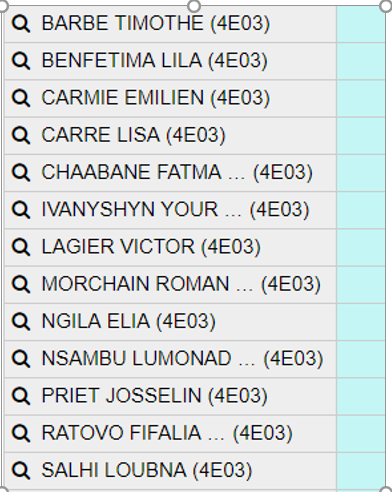 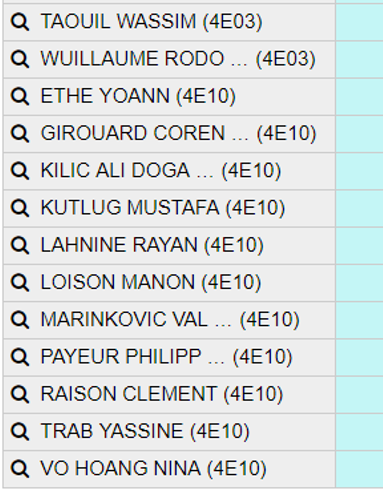 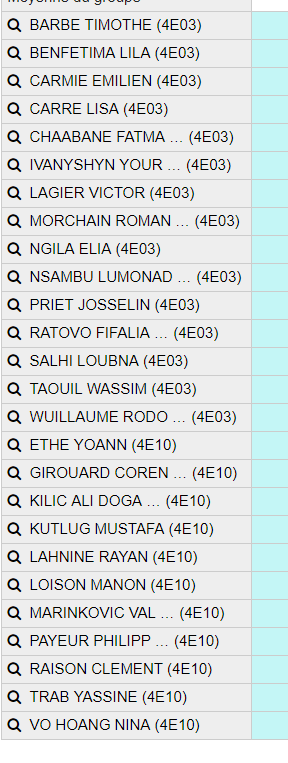 Nom : Nom : Wer fehlt ?Was ist das Datum ?Wie ist das Wetter ?Wie spät ist es ?Wie geht es dir ?Nom : Nom : Wer fehlt ?Was ist das Datum ?Wie ist das Wetter ?Wie spät ist es ?Wie geht es dir ?Nom : Nom : Wer fehlt ?Was ist das Datum ?Wie ist das Wetter ?Wie spät ist es ?Wie geht es dir ?